Методические рекомендации и информация о мероприятиях, проектах и программах, направленных на повышение информационной грамотности педагогических работников:http://www.ligainternet.ru/news/ Мероприятия Лиги безопасного интернета. Лига безопасного интернета – крупнейшая и наиболее авторитетная в России организация, созданная для противидействия распространению опасного контента во всемитной сети.http://сетевичок.рф/partneram-o-proekte  Мероприятия проекта «Сетевичок». Проект представляет собой группу онлайн-мероприятий:Международный квест по цифровой грамотности «Сетевичок», ориентированный на детей и подростков.Национальная премия за заслуги компаний и организаций в сфере информационного контента для детей, подростков и молодежи «Премия Сетевичок».Всероссийское исследование детей и подростков «Образ жизни российских подростков в сети».Конференция по формированию детского информационного пространства «Сетевичок». http://wiki.tgl.net.ru/index.php/Педагогам_о_безопасностиОбщие рекомендации по организации мероприятий по безопасному Интернет.Рекомендации по проведения мероприятий со школьникам (по возрастным категориям).Рекомендации по организации работы с родителями.http://wiki.edu54.ru/Педагогам_о_безопасности Портал предлагает электронные ресурсы по теме «Безопасный  Интернет»: Фонд развития Интернет  Информация о проектах, конкурсах, конференциях и др. по компьютерной безопасности и безопасности Интернета.Дети России Онлайн  Линия помощи. Сайт проектов Фонда Развития Интернет. Телефонное и онлайн консультирование  для детей и взрослых по проблемам безопасного использования интернета и мобильной связи.Журнал «Дети в информационном обществе» В журнале рассказывается о том, как дети и подростки используют компьютеры и интернет в школе и дома, какое влияние информационные технологии оказывают на их развитие, творческие способности, образ жизни, каков круг интересов наших детей, как они общаются и как познают окружающий мир.Безопасно и просто: родительский контроль (буклет)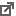  Методическое пособие «Медиаграмотность»Видео «Развлечения и безопасность в Интернете» (переход на Ютуб) Видео «Как обнаружить ложь и остаться правдивым в Интернете» (переход на Ютуб) «Безопасный инет для детей», ресурсы, рекомендации, комиксы«Изучи Интернет – управляй им» (онлайн интернет-игра) «Безопасноть детей в Интернете» (библиотека с материалами, памятками, рекомендациями по возрастам)Телефон горячей линии по вопросам безопасности в сети« Интернет» « Дети России онлайн»8 80025 00015 ( звонки по России бесплатно)